Edukacja przyrodniczaKlasa I Szkoła Podstawowa Specjalna Nr 4 dla uczniów z niepełnosprawnością intelektualną w stopniu lekkimNazwisko i imię nauczyciela: Kondraciuk Elżbietael.kondraciuk@wp.pltermin realizacji: 26 – 27. 05.2020 r.Temat: Rośliny i zwierzęta zamieszkujące łąkę.Jakie rośliny zamieszkują łąkę?Jakie zwierzęta zamieszkują łąkę?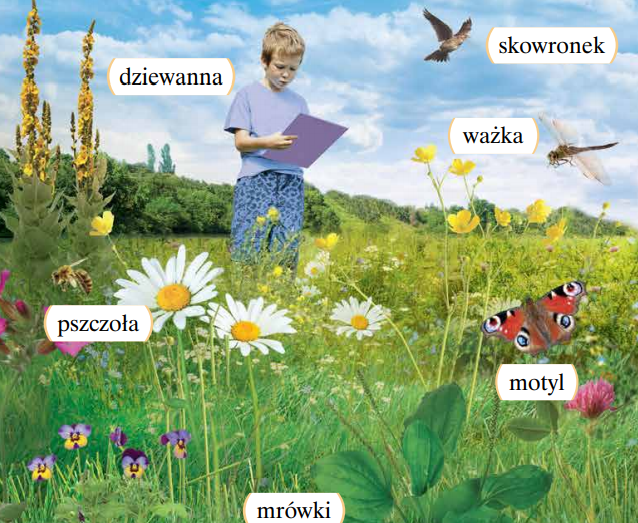 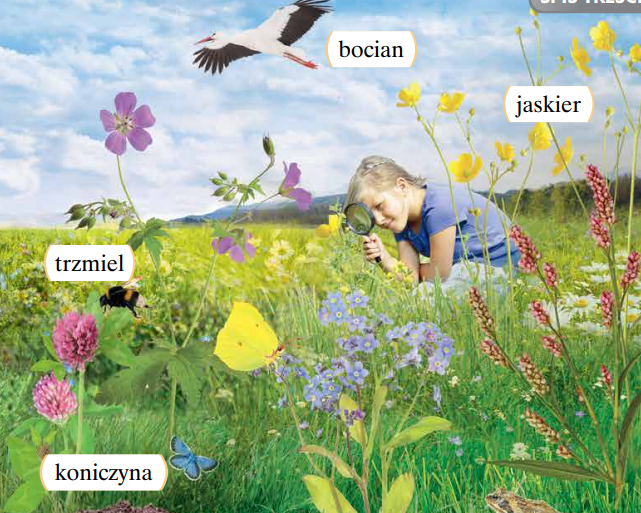 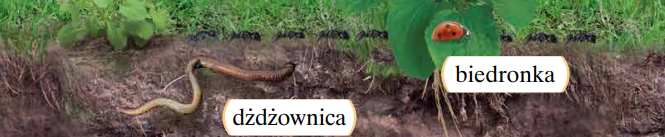 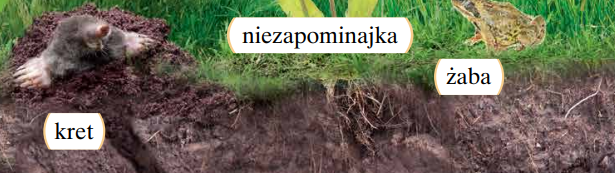 